Broj: Bihać,Na osnovu Odluke Vlade Unsko-sanskog kantona, broj: 03-017-2138/2020 od 10.09.2020.godine, te nalaza vještaka saobraćajne struke od 11.06.2020.godine, Ured za zajedničke poslove Vlade Unsko-sanskog kantona    o b j a v lj u je L I C I T A C I J Uza prodaju motornih vozilaUred za zajedničke poslove Vlade Unsko-sanskog kantona će izložiti za prodaju putem licitacije po osnovu usmenog nadmetanja sljedeća motorna vozila :Ukupna početna vrijednost  motornih vozila iznosi 16.100 (slovima:šesnaesthiljadasto i 00/100) KM.I	Pravo učešća u postupku licitacije (sistemom usmenog nadmetanja) imaju sva pravna i fizička lica, koja do dana 24.09.2020.godine do 10.30 sati uplate kauciju (uz predočenje dokaza o uplati) u iznosu od 30% početne vrijednosti motornih vozila na žiro-račun Budžeta Unsko-sanskog kantona, broj: 338-900-220262-8383 otvoren kod UniCredit Bank.	Prednost prilikom prodaje se daje ponuđačima koji daju ponudu za sva vozila, tzv. "ponuda u paketu". U slučaju nemogućnosti prodaje vozila u paketu, pristupa se pojedinačnoj prodaji vozila.II	Motorna vozila koja su predmet prodaje se mogu pogledati na parkingu Vlade Unsko-sanskog kantona, ul. Vazduhoplovne grupe 15 (dvorište Doma pilota) dana                                     24.09. 2020.godine od 8.00 do 10.00 sati, a ista se kupuju po pincipu "viđeno-kupljeno", te se naknadne reklamacije ne uvažavaju.III	Prodaja motornih vozila sistemom usmenog javnog nadmetanja će se održati 24.09.2020.godine u 10.30 sati, u sali Skupštine Unsko-sanskog kantona, ulica Alije Đerzeleza 6 u Bihaću.	Licitirati se može isključivo za vozila za koja je uplaćena kaucija.	Minimalan iznos za koji se početna cijena može povećaviti prilikom usmenog nadmetanja je 100,00 (slovima: sto i 00/100) KM, a maksimalan iznos je 1.000,00 (slovima: hiljadu i 00/100) KM.	Učesnicima čija ponuda ne bude prvorangirana, uplaćena kaucija će biti vraćena u roku od 5 dana nakon provođenja usmene licitacije sa računa Budžeta Unsko-sanskog kantona na žiro-račun sa kojeg je izvršena uplata. 	Svi učesnici licitacije moraju obavezno koristiti zaštitnu masku, shodno preporukama nadležnih organa koji se bave pitanjima suzbijanja virusa COVID 19.IV	Troškove prenosa vlasništva, transporta i ostale troškove koji nastanu u postupku licitacije shodno zakonskim propisima snosi kupac. Najpovoljniji ponuđač će sa Uredom za zajedničke poslove Vlade Unsko-sanskog kantona zaključiti Ugovor o kupoprodaji najkasnije tri dana od pribavljanja mišljenja Kantonalnog pravobranilaštva Bihać.  Najpovoljniji ponuđač je dužan izvršiti uplatu preostalog dijela ponude  u roku od tri dana od dana potpisivanja Ugovora o kupoprodaji. U slučaju da ponuđač čija je ponuda prihvaćena kao najpovoljnija, odustane od potpisivanja Ugovora, uplaćena kaucija mu se neće vratiti, a Ured za zajedničke poslove Vlade Unsko-sanskog kantona zadržava pravo zaključivanja Ugovora o kupoprodaji sa sljedećim najpovoljnijim ponuđačem.	Najpovoljnijem ponuđaču se ostavlja rok od tri dana da preuzme kupljena motorna vozila računajući od momenta uplate pune (100%) vrijednosti najpovoljnije ponude.V	Dodatne informacije se mogu dobiti na broj telefona 037/316-026 svakim radnim danom od 9,00 do 13,00 sati. 							Sekretar Ureda za zajedničke poslove 								Elvis Beganović, dipl.ecc.Broj: Bihać,JP Unsko-sanske novine d.o.o. Bihać502. Viteške brigade 1577 000 BihaćUred za zajedničke poslove Vlade Unsko-sanskog kantonaSektor za materijalno-finansijske poslove- Ovdje-
Poštovani,Na osnovu Odluke Vlade Unsko-sanskog kantona, broj: 03-017-2138/2020 od 10.09.2020.godine, te nalaza vještaka saobraćajne struke od 11.06.2020.godine, Ured za zajedničke poslove Vlade Unsko-sanskog kantona  objavljuje licitaciju za prodaju motornih vozila. Tekst za objavu licitacije u sedmičnom listu "Krajina" i na portalu www.vladausk.ba dostavljamo u prilogu ovog akta.S poštovanjem,Obrađivač akta:mr.sci.Mahir MidžićPrilog:-  	kao u tekstu.							  Sekretar Ureda za zajedničke poslove:Dostavljeno:						              Elvis Beganović, dipl.ecc.Naslovu x2,a/a.BOSNA I HERCEGOVINAFEDERACIJA BOSNE I  HERCEGOVINEUNSKO-SANSKI KANTONURED ZA ZAJEDNIČKE POSLOVE VLADE UNSKO-SANSKOG KANTONA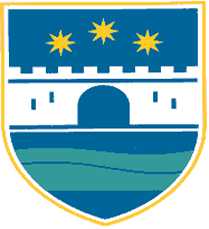 BOSNIA  AND  HERZEGOVINAFEDERATION OF BOSNIA AND  HERZEGOVINATHE UNA - SANA CANTONTHE DEPARTMENT FOR JOIN AFFAIRS OFTHE UNA-SANA CANTON GOVERNMENT Red.Br.Marka vozilaReg.oznakaBroj šasijeBroj motora God. proizvPočetna vrijednostNapomena1.Škoda FELICIAK50-J-714TMBEHH613X0002805AEF2608651998300,00Nije u voznom stanju2.Opel ASTRAJ10-T-843WOLOTFF19WSO47055X14NZ197266351997300,00Nije u voznom stanju3.NISAN TERANOK75-E-758VSKTVUR20U0449914TD27T22005420011.000,00Nije u voznom stanju4.Škoda FELICIAE78-T-829TMBEEA6131532678231244012001300,00Nije u voznom stanju5.Škoda OCTAVIAT52-A-057TMBDN41Z4C2093878CLC01586420111.500,00Nije u voznom stanju6.VW GOLF A-3J68-A-307WVWZZZ1HZWD456189ADZ5097191997300,00Nije u voznom stanju7.VW GOLF A-4A24-K443WVWZZZ1JZWD49031162ASZ4362482003750,00Nije u voznom stanju8.VW GOLF A-3A65-O297WVWZZZ1HZWW1886361Y6927531997550,00Nije u voznom stanju9.Ford FUSIONE18-T-899WF0LJXXGAJU8L519078L5190720081.500,00Nije u voznom stanju10.LADA NIVAE32-T-354XTA212140818736262121486619622007900,00Nije u voznom stanju11.LADA NIVAE32-T-355XTA212140818736702121486618242007900,00Nije u voznom stanju12.LADA NIVAJ04-M-905XTA212140818925942121492113832008900,00Nije u voznom stanju13.Škoda OCTAVIAT30-M-413TMBBE21Z8C2070681CFH36505620116.900,00Nije u voznom stanjuBOSNA I HERCEGOVINAFEDERACIJA BOSNE I  HERCEGOVINEUNSKO-SANSKI KANTONURED ZA ZAJEDNIČKE POSLOVE VLADE UNSKO-SANSKOG KANTONABOSNIA  AND  HERZEGOVINAFEDERATION OF BOSNIA AND  HERZEGOVINATHE UNA - SANA CANTONTHE DEPARTMENT FOR JOIN AFFAIRS OFTHE UNA-SANA CANTON GOVERNMENT 